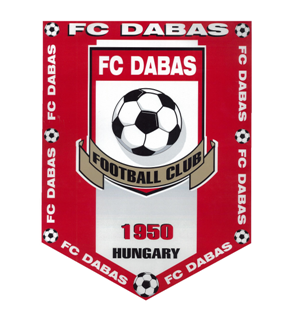 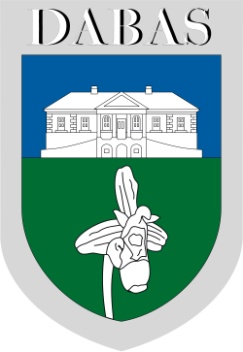 FC DABAS SETéli Teremtorna SorsolásU7 2016. március 6.Játékidő 1x10 percPÁLYAPÁLYAPÁLYAPILIS - KELENPEREG - KECSKEMÉTGÖDÖLLŐ - DABAS IKALINKOVO - FC DABAS IIPILIS - PEREGKELEN - KECSKEMÉTGÖDÖLLŐ - KALINKOVODABAS I - DABAS IIPILIS - KECSKEMÉTKELEN - PEREGGÖDÖLLŐ - DABAS IIDABAS I - KALINKOVOPILIS - GÖDÖLLŐKELEN - DABAS IPEREG - KALINKOVOKECSKEMÉT - DABAS IIPILIS - DABAS IKELEN - KALINKOVOPEREG - DABAS IIKECSKEMÉT - GÖDÖLLŐPILIS - KALINKOVOKELEN - DABAS IIPEREG - GÖDÖLLŐKECSKEMÉT - DABAS IPILIS - DABAS IIKELEN - GÖDÖLLŐPEREG - DABAS IKECSKEMÉT - KALINKOVO